სსიპ - გორის სახელმწიფოსასწავლო უნივერსიტეტი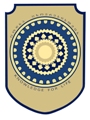 სასწავლო კურსის სილაბუსისასწავლო კურსის მიზნები:სასწავლო კურსის მიზანია მისცეს სტუდენტს ღრმა და სისტემური ცოდნა აუდიტისსაერთაშორისოსტანდარტების (ასს) საფუძვლიანიშესწავლისშესახებ. სტუდენტი საფუძვლიანადდაეუფლებაბუღალტრულიაღრიცხვისსაყოველთაოდაღიარებულპრინციპებს, ბუღალტრულიაღრიცხვისსაერთაშორისოსტანდარტების  (ბასს-ს) გამოყენებისპრაქტიკას. Pპროფესიონალურდონეზეშეისწავლისაუდიტისსაერთაშორისოსტანდარტებისოფიციალურდოკუმენტაციას, აუდიტისსტანდარტებისდანერგვისადაპრაქტიკისგანვითარებისტექნოლოგიას.Aბუღალტრულიაღრიცხვისა დაფინანსური ანგარიშგებისაუდიტისკურსისშესწავლისშემდეგსტუდენტსშესწევსუნარიგანახორციელოსეკონომიკურისუბიექტისფინანსურიანალიზიდაუზრუნველყოსაუდიტისადამასთანდაკავშირებულიმომსახურებისმაღალიხარისხი.სწავლის შედეგები: სასწავლო კურსი შესაძლებლობას აძლევს სტუდენტს შეიძინოსღრმა და სისტემური ცოდნა, გამოიმუშავოს უნარები და მოხადინოს მათი დემონსტრირება შემდეგი მიმართულებით: ცოდნა და გაცნობიერება:იცის:აუდიტორული საქმიანობის წარმოშობა და მისი განვითარების საფეხურები; ბუღალტრულიაღრიცხვისსაყოველთაოდაღიარებულიპრინციპები,აუდიტისა და ბუღალტრული აღრიცხვის საერთაშორისო სტანდარტების გამოყენება;აუდიტის ინფორმაციის წყაროები;აუდიტორული შემოწმების სტრატეგია და ეტაპები;აცნობიერებს:ბუღალტრული აღრიცხვისა დაანგარიშგებისაუდიტისწარმოებისმეთოდებს, პრინციპებსდაწესებს;ფინანსური ანგარიშგების აუდიტის ცალკეული პრობლემების გადაჭრის გზებს.ცოდნის პრაქტიკაში  გამოყენების უნარი:შეუძლია:ბიზნესისსფეროებისბუღალტრული (ფინანსური)ანგარიშგებისაუდიტის პრაქტიკული მეთოდების გამოყენება და  გადაწყვეტა;პრობლემების გადაწყვეტის ორიგინალური გზების ძიება, კვლევის დამოუკიდებლად განხორციელება.აუდიტის სისტემის ინტეგრირებული მოდელ-კონცეფციების  პრაქტიკული ინტერპრეტაცია;აუდიტისა და ხარისხის კონტროლის საერთაშორისო სტანდარტებში შეტანილი ცვლილებების გათვალისწინება.დასკვნის უნარი:შეუძლია:მოპოვებულიაუდიტორულიმტკიცებულებებისდამუშავებადააუდიტორულიდასკვნისმომზადებაასს-ისშესაბამისად;აღრიცხვისადაშიდა კონტროლისმეთოდურ-პრაქტიკულიასპექტებისშემდგომისრულყოფისათვისშესაბამისიდასკვნებისჩამოყალიბება.კომუნიკაციის უნარი:შეუძლია:თავისი დასკვნების არგუმენტაცია აკადემიურ დაპროფესიულსაზოგადოებასთან ქართულ დაუცხოენებზე.სწავლის უნარი:შეუძლია:საკუთარი სწავლის პროცესის თანმიმდევრულად და მრავალმხრივად შეფასებაშემდგომი სწავლის საჭიროებების დადგენაღირებულებები: იცავსპროფესიულიეთიკისკოდექსისმოთხოვნებსდაზნეობრივპრინციპებს.სასწავლო კურსზე დაშვების წინაპირობები:   წინაპირობის გარეშესწავლებისა და სწავლის მეთოდები: სწავლის შედეგების მიღწევის მიზნით გამოიყენება შემდეგი მეთოდები და ხერხები: სალექციო მეთოდი,  პრაქტიკული მეთოდი, დემონსტრირების მეთოდი,  სავარჯიშოები,  ინდუქცია, დედუქცია, ანალიზი და სინთეზი. სემესტრის განმავლობაში სტუდენტს შესაძლებლობა ექნება მიიღოს მონაწილეობა ყოველკვირეულ 2 საათიან ინდივიდუალურ მუშაობში.  სწავლის პერიოდში გათვალისწინებულია შუალედური შეფასებები, ხოლო ბოლოს – დასკვნითი გამოცდა.სასწავლოკურსისშინაარსი: შეფასების კრიტერიუმები:  შეფასების კომპონენტები, მათი მოკლე აღწერა და შესაძლო ქულათა მაქსიმუმი მოტანილია ცხრილში:შეფასების სქემები:სავალდებულო ლიტერატურა:1. ,,ბუხჰალტრული აღრიცხვა და აუდიტი“ - გ.ბარბაქაძე, დ.ბიძინაშვილი, გამომცემლობა ,,ახალციხის უნივერსიტეტი“, 2012წ; (340 გვერდი)2. ,,ფინანსური ანგარიშგების აუდიტი“, - თ.გელაშვილი, ც.ზარანდია - გამომცემლობა ,,უნივერსალი“,2007წ. (331გვერდი)დამატებითილიტერატურადასხვასასწავლომასალა:1. საქართველოს კანონი ,,ბუღალტრული აღრიცხვისა და ფინანსური ანგარიშგების აუდიტის შესახებ“, 29.06.2012წ; 6598-რს2.საქართველოს კანონი ,,სახელმწიფო შიდა აუდიტისა და ინსპექტირების შესახებ“, 2010 წლის 26 მარტი.№2839–Iს3. ,,ბუღალტრული აღრიცხვის საერთაშორისო სტანდარტები’’ (ბასს), თბილისი, 2000წ.4. ,,ბუღალტრული აღრიცხვის საფუძვლები”, - ე.ხარაბაძე თბ., გამომცემლობა“მერიდიანი“  , 2014 წ.5.საქართველოს კანონი ,,მეწარმეთა შესახებ ”, 28.10.1994წ. 577; უწყებები #21-22,მუხლი455;6.საქართველოს კანონი ,,საქართველოს საგადასახადო კოდექსი’’, 22.12.2010წ. 7. საქართველოს ფინანსთა მინისტრის2007წლის 28 დეკემბრის #1321 ბრძანება ,,ბიუჯეტების დაფინანსებაზე მყოფი ორგანიზაციების ბუღალტრული აღრიცხვის შესახებ’’ ინსტრუქციის დამტკიცების შესახებ;8. ჟურნალი ,,ბუღალტრული აღრიცხვა”, ყოველთვიური სამეცნიერო-პრაქტიკული ჟურნალი (საქართველოს პროფესინალ ბუღალტერთა და აუდიტორთა ფედერაციის გამომცემლობა) 9.ჟურნალი ,,აუდიტი, აღრიცხვა, ფინანსები“, ყოველთვიური სამეცნიერო პრაქტიკული ჟურნალიინტერნეტ-რესურსები:www.mof.gewww.gfpaa.gewww.nbg.gov.gewww.found.gewww.cge.ge.www.matsne.gov.gewww.sao.geპასუხისმგებელი ლექტორისხელმოწერა:       დ. ბიძინაშვილისასწავლო კურსის დასახელებაფინანსური ანგარიშგების აუდიტიფინანსური ანგარიშგების აუდიტიფინანსური ანგარიშგების აუდიტიფინანსური ანგარიშგების აუდიტიფინანსური ანგარიშგების აუდიტიფინანსური ანგარიშგების აუდიტიფინანსური ანგარიშგების აუდიტიფინანსური ანგარიშგების აუდიტიფინანსური ანგარიშგების აუდიტიფინანსური ანგარიშგების აუდიტიფაკულტეტისოციალურ მეცნიერებათა, ბიზნესისა და სამართალმცოდნეობის ფაკულტეტისოციალურ მეცნიერებათა, ბიზნესისა და სამართალმცოდნეობის ფაკულტეტისოციალურ მეცნიერებათა, ბიზნესისა და სამართალმცოდნეობის ფაკულტეტისოციალურ მეცნიერებათა, ბიზნესისა და სამართალმცოდნეობის ფაკულტეტისოციალურ მეცნიერებათა, ბიზნესისა და სამართალმცოდნეობის ფაკულტეტისოციალურ მეცნიერებათა, ბიზნესისა და სამართალმცოდნეობის ფაკულტეტისოციალურ მეცნიერებათა, ბიზნესისა და სამართალმცოდნეობის ფაკულტეტისოციალურ მეცნიერებათა, ბიზნესისა და სამართალმცოდნეობის ფაკულტეტისოციალურ მეცნიერებათა, ბიზნესისა და სამართალმცოდნეობის ფაკულტეტისოციალურ მეცნიერებათა, ბიზნესისა და სამართალმცოდნეობის ფაკულტეტისაგანმანათლებლო პროგრამასაბუღალტრო და საგადასახადო საქმესაბუღალტრო და საგადასახადო საქმესაბუღალტრო და საგადასახადო საქმესაბუღალტრო და საგადასახადო საქმესაბუღალტრო და საგადასახადო საქმესაბუღალტრო და საგადასახადო საქმესაბუღალტრო და საგადასახადო საქმესაბუღალტრო და საგადასახადო საქმესაბუღალტრო და საგადასახადო საქმესაბუღალტრო და საგადასახადო საქმესასწავლო კურსის პარამეტრებისწავლის საფეხურისწავლების წელისწავლების წელისასწავლო წელისასწავლო წელისემესტრიECTS კრედიტისაათებისტატუსი (სავალდებულო, არჩევითი)სტატუსი (სავალდებულო, არჩევითი)სასწავლო კურსის პარამეტრებიმაგისტრატურა I I2014-20152014-2015II5125სავალდებ.სავალდებ.საათების განაწილებასაკონტაქტო საათებისაკონტაქტო საათებისაკონტაქტო საათებისაკონტაქტო საათებისაკონტაქტო საათებისაკონტაქტო საათებისაკონტაქტო საათებისაკონტაქტო საათებიდამოუკიდებელი მუშაობის საათებიდამოუკიდებელი მუშაობის საათებისაათების განაწილებალექციალექციაჯგუფში მუშაობაჯგუფში მუშაობაპრაქტიკულიპრაქტიკულილაბორატორიულიგამოცდები7979საათების განაწილება2626131377979პასუხისმგებელი ლექტორიგვარი, სახელიგვარი, სახელითანამდებობათანამდებობასაკონტაქტო ინფორმაციასაკონტაქტო ინფორმაციასაკონტაქტო ინფორმაციასაკონტაქტო ინფორმაციაინდივიდუალური მუშაობაინდივიდუალური მუშაობაპასუხისმგებელი ლექტორიბიძინაშვილი დავითბიძინაშვილი დავითპროფესორიპროფესორიტელეფონიტელეფონიტელეფონიელ-ფოსტადღესაათიპასუხისმგებელი ლექტორიბიძინაშვილი დავითბიძინაშვილი დავითპროფესორიპროფესორი599 57 37 60599 57 37 60599 57 37 60davitbidz@gmail.comორშაბათი14-16პასუხისმგებელი ლექტორიბიძინაშვილი დავითბიძინაშვილი დავითპროფესორიპროფესორი599 57 37 60599 57 37 60599 57 37 60davitbidz@gmail.comსასწავლო კვირათემაშენიშვნა1სილაბუსისპრეზენტაცია.აუდიტის წარმოშობისა და განვითარების მიზეზები.აუდიტის შინაარსი და არსიაუდიტორული საქმიანობის წარმოშობა დამისი განვითარების საფეხურები; ბუღალტრული აღრიცხვისა და აუდიტის სტანდარტების დანერგვა და გამოყენება; აუდიტის არსი და ამოცანები 2აუდიტორული საქმიანობის სტრუქტურა და ორგანიზაციამაკონტროლებელ ორგანოთა სისტემა, რომლებიც ახორციელებენ საკონტროლო პროცედურებს; შიდა და გარე სამეურნეო საკონტროლო ორგანოები, მათი სტრუქტურა და ორგანიზაცია.3ბუღალტრული აღრიცხვის სხვადასხვა ობიექტების აუდიტორული შემოწმება საწარმოებსა და ორგანიზაციებშიკონტროლის ფუნქციების განხორციელება ბუღალტრული აღრიცხვის მიერ; საწარმოებსა და ორგანიზაციებში სამეურნეო და ფინანსური ოპერაციების კანონიერების, უტყუარობის, მიზანშეწონილობის და ეფექტურობის შესწავლა.4აუდიტორული შემოწმების სტრატეგიაშემოწმების სტრატეგიის გეგმის წერილობითი ფორმით შემუშავება; საკონტროლო ტესტის შესრულება; აუდიტორის უნარი, მიიღოს დამატებითი მტკიცებები ბუღალტრული სისტემის გარეთ.5აუდიტორული შემოწმების ეტაპებიკლიენტის ფინანსური სტაბილურობა; კლიეენტის მდგომარეობა ეკონომიკურ გარემოში; კლიენტის ურთიერთობა წინა აუდიტურ ფირმასთან; დაგეგმვის ოპტიმალურობა6-7შუალედური შეფასება8კორპორაციის (საწარმოს) ბუღალტრულიაღრიცხვისსაერთაშორისოსტანდარტების (ბასს) ძირითადიმახასიათებლებიბუღალტრულიაღრიცხვისძირითადიპრინციპებიდაეტაპები; ფინანსურიანგარიშგებისბასს-ითწარდგენისსაფუძვლები;9ფინანსურიანგარიშგებისსტრუქტურაკორპორაციის (საწარმოს) ბუღალტრული ბალანსის მახასიათებლები; მოგებისა და ზარალის ანგარიშგება; ანგარიშგება ფულადი სახსრების ნაკადის მოძრაობის შესახებ; ანგარიშგება საკუთარ კაპიტალში ცვლილებების შესახებ; ფინანსური ანგარიშგების ახსნა - განმარტებითი შენიშვნები; შუალედური ფინანსური ანგარიშგება; კონსოლიდირებული ფინანსური ანგარიშგება;10ფინანსურიანგარიშგებისაუდიტისმიზანი, საგანიდაორგანიზაციაფინანსური ანგარიშგების არსი, მიზანი, სრული პაკეტი და ძირითადი დაშვებები11აუდიტორული საქმიანობის ნორმატიული რეგულირება და ეთიკის კოდექსის მახასიათებლებიაუდიტორული საქმიანობის განხორციელების საკანონმდებლო ბაზა; ეთიკური ნორმები; სავალდებულო და ამკრძალავი ხასიათის ეთიკური პრინციპები.12აუდიტისსაერთაშორისოსტანდარტების (ასს) კლასიფიკაციადამოკლეანოტაციები.აუდიტორული საქმიანობის  საყოველთაოდ  მიღებული სტანდარტები და მისი არსებული პრინციპები; სტანდარტების კლასიფიკაცია და დაჯგუფება ერთგვაროვანი ნიშნებიის მიხედვით; სტამდარტების მოკლე ანოტაცია.13-14შუალედური შეფასება15აუდიტისდაგეგმვადააუდიტორულიშემოწმებისპროგრამისმახასიათებლებიდაგეგმვა როგორც აუდიტორული სტრატეგიის გადაწყვეტილებათა განხორციელების პროცესი; აუდიტის დაგეგმვაში გათვალისწინებული საქმიანობა და მისი განხორციელების წესი; აუდიტორული შემოწმების პროგრამის მახასიათებლები.16კორპორაციისფინანსურიანგარიშგებისაუდიტის (ანალიზურიპროცედურების) მეთოდურ-პრაქტიკულიასპექტებიფინანსური ინფორმაციების აუდიტის(ანალიზის) მაჩვენებელთა სისტემა; საწარმოს ბუღალტრული ბალანსის მუხლობრივი ანალიზი-აუდიტი; საწარმოს მოგება ან ზარალის უწყისის ანალიზი; საწარმოს ფულადი სახსრების მოძრაობის ანგარიშგების ანალიზი-აუდიტი;17აუდიტისდასკვნითიეტაპიდააუდიტორულიდასკვნისწარდგენასაწარმოს ფინანსური მდგომარეობის  შესაფასებელი ცალკეული ელემენტები; აუდიტორული დასკვნის ფორმა და შინაარსი; აუდიტორული დასკვნის წარდგენა; 18-19დასკვნითი გამოცდა20-21განმეორებითი გამოცდაშეფასებისკომპონენტებიშეფასებისკომპონენტებიმოკლეაღწერამაქსიმალურიქულაშუალედური შეფასებებიქვიზიითვალისწინებს მეცადინეობაზე 10  სავარჯიშოს შესრულებას, თითოეული  ფასდება 2 (ორი) ქულით.20შუალედური შეფასებებიპრეზენტაციაგანვლილი მასალის საფუძველზე სტუდენტი ამზადებს ლექტორთან  შეთანხმებით  მისთვის სასურველ საკითხს და ახდენს მის პრეზენტაციას ინფორმაციული ტექნოლოგიების გამოყენებით, სემესტრში ორჯერ. თითოეული პრეზენტაცია ფასდება 5 ქულით.10შუალედური შეფასებებიტესტირებაშესწავლილი მასალის საფუძველზე ტარდება წერითი ფორმით (ტესტირებით), მოიცავს 10 დახურულ კითხვას, თითოეული ფასდება 1(ერთი) ქულით, და 4 ღია ტიპის კითხვას, თითოეული ფასდება 5(ხუთი) ქულით (ტარდება საგამოცდო ცენტრის მიერ).30დასკვნითი გამოცდადასკვნითი გამოცდაშესწავლილი მასალის საფუძველზე ტარდება წერითი ფორმით (ტესტირებით), მოიცავს 10 დახურულ კითხვას, თითოეული ფასდება 1(ერთი) ქულით, და 6 ღია კითხვა, თითოეული ფასდება 5(ხუთი) ქულით (ტარდება საგამოცდო ცენტრის მიერ).40სულსულ100ღია კითხვების შეფასების კრიტერიუმები:ქულასაკითხი ზუსტად და ამომწურავად არის გადმოცემული, ავლენს საკითხთან დაკავშირებული მასალის სრულყოფილ ცოდნას, ჩანს რომ საკითხიკრიტიკულადარისგააზრებული, წარმოდგენილიამისისრულყოფილიანალიზი -პოზიციადასაბუთებულია თანამიმდევრულიმსჯელობით და ლოგიკური დასკვნებით, სტუდენტისრულყოფილადფლობსტერმინოლოგიას და ნათლად აყალიბებს საკითხთან დაკავშირებულ იდეებსა და მოსაზრებებს.საკითხი სრულად არის წარმოდგენილი, ავლენს საკითხთან დაკავშირებული მასალის ძირითადი ასპექტების (კომპონენტების) საფუძვლიან ცოდნას, თუმცა ფიქსირდება გარკვეული ხარვეზები, ჩანს რომ საკითხისაკმარისად გააზრებულია, წარმოდგენილიამისი კარგი ანალიზი, თუმცა მსჯელობას აკლია თანამიმდევრულობა და გამოტანილი დასკვნები დასახვეწია, სტუდენტიფლობსტერმინოლოგიას და დამაჯერებლად აყალიბებს საკითხთან დაკავშირებულ იდეებსა და მოსაზრებებს.საკითხთან დაკავშირებული მასალის მნიშვნელოვანი კომპონენტები წარმოდგენილია არასრულად, დაშვებულია არაარსებითი ხასიათის შეცდომა, ჩანს რომ საკითხისუსტადარისგააზრებული, წარმოდგენილიამისი დამაკმაყოფილებელი ანალიზი -მსჯელობა სუსტია და არათანამიმდევრული, დასკვნები არადამაჯერებელია, სტუდენტისუსტადფლობსტერმინოლოგიას და არადამაჯერებლად აყალიბებს საკითხთან დაკავშირებულ იდეებსა და მოსაზრებებს.წარმოდგენილია საკითხთან დაკავშირებული მასალის მნიშვნელოვანი კომპონენტების  მცირე ნაწილი, ავლენს საკითხთან დაკავშირებული მასლის ზედაპირულ ცოდნას, დაშვებულია არსებითი ხასიათის შეცდომა, ჩანს რომ საკითხიარარისგააზრებული, მისიანალიზიარადამაკმაყოფილებელია (მსჯელობაწინააღმდეგობრივია და დასკვნები მცდარია ან არ არის წარმოდგენილი), სტუდენტს უჭირს ტერმინოლოგიის გამოყენება და საკითხთან დაკავშირებული იდეებისა და მოსაზრებების ჩამოყალიბება.წარმოდგენილია საკითხთან დაკავშირებული მასალის მხოლოდ ცალკეული ფრაგმენტები, ავლენს საკითხთან დაკავშირებული მასლის მწირ ცოდნას, ფიქსირდება არსებითი სახის შეცდომები, ჩანს რომ საკითხიარარისგააზრებული, მისიანალიზიარადამაკმაყოფილებელია(მსჯელობა და დასკვნები მცდარია ან არ არის წარმოდგენილი), სტუდენტივერფლობსტერმინოლოგიას და ვერ აყალიბებს საკითხთან დაკავშირებულ იდეებსა და მოსაზრებებს.საკითხი არ არის წარმოდგენილი ან არსებითად მცდარია,  სტუდენტი ვერ მსჯელობს, ვერ აყალიბებს საკითხთან დაკავშირებულ იდეებსა და მოსაზრებებს.543210ქვიზის შეფასების კრიტერიუმები:სტუდენტი სრულყოფილად პასუხობს დასმულ შეკითხვას/შეკითხვებსსტუდენტიარადამაჯერებლად პასუხობს დასმულ შეკითხვას/შეკითხვებსსტუდენტი არასწორად პასუხობს კითხვას.210დახურული კითხვის  შეფასების  კრიტერიუმები:სტუდენტი სწორად პასუხობს დასმულ შეკითხვას.სტუდენტი არასწორად პასუხობს კითხვას.10პრეზენტაციის შეფასების კრიტერიუმებიქულაწარმოდგენილია მოცემული საკითხის გააზრებული, სრული ანალიზი-სტუდენტის პოზიცია გამყარებულია შესაბამისი მსჯელობით და ადეკვატური მაგალითებით. სტუდენტი კარგად ფლობს ტერმინოლოგიას და  დემონსტრირების ტექნიკას.წარმოდგენილია მოცემული საკითხის გააზრებული, არასრული ანალიზი. სტუდენტის პოზიცია პერიოდულად ემყარება შესაბამის მსჯელობას. სტუდენტი საკმარისად ფლობს ტერმინოლოგიას და დემონსტრირების ტექნიკას.მოცემული საკითხი წარმოდგენილია არასრულყოფილად, გამოირჩევა ნაკლები დამაჯერობლებით. სტუდენტი სუსტად ფლობს ტერმინოლოგიას. აკლია რამდენიმე მნიშვნელოვანი კომპონენტი. არის ისეთი ჩანართები და გადახვევები, რომლებიც მოცემული საკითხის გააზრებისათვის შინაარსობრივად არ არის ადეკვატური. საკითხი არ არის გააზრებული. სტუდენტი სუსტად ფლობს ტერმინოლოგიას. დაშვებულია რამდენიმე  ფაქტობრივი შეცდომა. საკითხი არ არის გააზრებული. სტუდენტი ვერ ფლობს ტერმინოლოგიას. დაშვებულია  უხეში ფაქტობრივი შეცდომები. პასუხი არ შეესაბამება მოცემულ საკითხს/არ პასუხობს კითხვას.5 4 3 2 1 0 